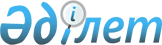 Мұғалжар ауданы Қ.Жұбанов атындағы ауылдық округі Қаракөл ауылының атаусыз көшелеріне атау беру туралыАқтөбе облысы Мұғалжар ауданы Қ.Жұбанов атындағы ауылдық округі әкімінің 2012 жылғы 17 ақпандағы № 5 шешімі. Ақтөбе облысы Мұғалжар аудандық Әділет басқармасында 2012 жылғы 19 наурызда № 3-9-166 тіркелді
      Ескерту. Шешімнің орыс тілдегі тақырыбында және бүкіл мәтіні бойынша "аула", "аульного" сөздері "села", "сельского" сөздерімен ауыстырылды - Ақтөбе облысы Мұғалжар ауданы Қ.Жұбанов атындағы ауылдық округі әкімінің 19.12.2014 № 4 шешімімен (алғаш ресми жарияланған күнінен кейін күнтізбелік он күн өткен соң қолданысқа енгізіледі).

      Ескерту. Шешімнің орыс тіліндегі деректемелеріндегі "аульного" сөзі тиісінше "сельского" сөзімен ауыстырылды, қазақ тіліндегі мәтіні өзгермейді – Ақтөбе облысы Мұғалжар ауданы Қ.Жұбанов атындағы ауылдық округі әкімінің 25.09.2017 № 8 (алғашқы ресми жарияланған күнінен кейін күнтізбелік он күн өткен соң қолданысқа енгізіледі) шешімімен.
      Қазақстан Республикасының 2001 жылғы 23 қаңтардағы "Қазақстан Республикасындағы жергілікті мемлекеттік басқару және өзін-өзі басқару туралы" Заңының 35 бабына, Қазақстан Республикасының 1993 жылғы 8 желтоқсандағы "Қазақстан Республикасының әкімшілік-аумақтық құрылысы туралы" Заңының 14 бабының 4) тармақшасына сәйкес және Қаракөл ауылы халқының пікірін ескере отырып, Мұғалжар ауданы Қ. Жұбанов атындағы ауылдық округінің әкімі ШЕШІМ ҚАБЫЛДАДЫ:
      Ескерту. Кіріспе жаңа редакцияда – Ақтөбе облысы Мұғалжар ауданы Қ.Жұбанов атындағы ауылдық округі әкімінің 25.09.2017 № 8 (алғашқы ресми жарияланған күнінен кейін күнтізбелік он күн өткен соң қолданысқа енгізіледі) шешімімен.


      1. Қаракөл ауылының атаусыз көшелеріне атаулар берілсін.
      № 1 көшеге - "Мектеп"
      № 2 көшеге - "Ауылшаруашылық"
      № 3 көшеге - "Әйтеке би"
      № 4 көшеге - "Достық"
      № 5 көшеге - "Бейбітшілік"
      № 6 көшеге - "Ахмет Жұбанов"
      № 7 көшеге - "Қазақстан"
      № 8 көшеге - "Наурыз"
      № 9 көшеге - "Қаракөл"
      № 10 көшеге - "Жеңіс"
      № 11 көшеге - "Орқаш"
      № 12 көшеге - "Құрылыс"
      № 13 көшеге - "1 Мамыр"
      2. Осы шешімнің орындалуын бақылауды өзіме қалдырамын.
      3. Осы шешім алғаш ресми жарияланғаннан кейін күнтізбелік он күн өткен соң қолданысқа енгізіледі.
					© 2012. Қазақстан Республикасы Әділет министрлігінің «Қазақстан Республикасының Заңнама және құқықтық ақпарат институты» ШЖҚ РМК
				
      Қ. Жұбанов атындағы ауылдық 
округінің әкімі 

Б.Қ. Құлмағамбетов
